Jona Muster • Musterweg 77 • 12130 Stadt • Tel.: +49 176 6934443 • Email: jona.muster@gmail.com MusterfirmaHuman ResourcesMartina HundertmarkJulie-Wolfthorn-Straße 110115 BerlinBerlin, 09. März 2022Bewerbung als Account Manager bei YENIO IT Solutions GmbH MünchenSehr geehrte Frau Muster,nach fünf Jahren Arbeitserfahrung als Account Manager bin ich ein Experte darin, Kundenentwicklungspläne effizient umzusetzen und so zum Erfolg des Unternehmens beizutragen. Gerne biete ich nun meine Erfahrungen und Kompetenzen an, um Sie und Ihr Team zu unterstützen.Aktuell bin ich als Account Manager bei IT direct tätig. Meine Hauptaufgabe ist die Kundenbetreuung am Telefon, per E-Mail oder Brief. Ich gebe Auskunft, vereinbare Termine und akquiriere Neukunden. Da ich mich durch eine angenehme Telefonstimme und freundliche Kommunikationsweise auszeichne, übernehme ich auch die Kontaktpflege mit Bestandskunden und wichtigen Geschäftspartnern. Auch erstelle ich Angebote und überwache die Auftragsabwicklung und führe auch Geschäfts-, Kunden- und Bedarfsanalysen durch. Dabei arbeite ich eng mit der Geschäftsführung und dem Marketing-Team, um gewinnbringende Aktionen zu entwickeln. Durch meine Mitarbeit habe ich im Jahr 2020 zu einem Kundenzuwachs von 38% beigetragen. Zudem habe ich im Jahr 2017 eine Weiterbildung zur Kundenakquise im digitalen Raum absolviert. Diese Kenntnisse wende ich an, um auf die Bedürfnisse der Kunden präziser zu erkennen und Anfragen effizienter zu bearbeiten. Das hat auch die Kundenzufriedenheit in den Folgejahren um 25 % erhöht.Ich freue mich sehr darauf, als Account Manager Ihr Unternehmen zu vertreten und Ihre Kunden zuvorkommend zu betreuen. Mein Ziel ist es, neue Geschäftspartner und Kunden zu gewinnen und so Ihr Unternehmen an die Spitze der IT-Branche zu bringen. Weitere Details besprechen wir gerne bei einem persönlichen Kennenlernen.Mit freundlichen Grüßen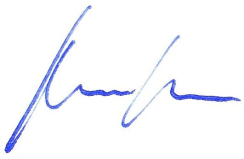 Jona Muster